ME in 5 – Fireworks AssignmentUsing Adobe Fireworks, design a graphic – you are the topic – be highly creative!Requirements: 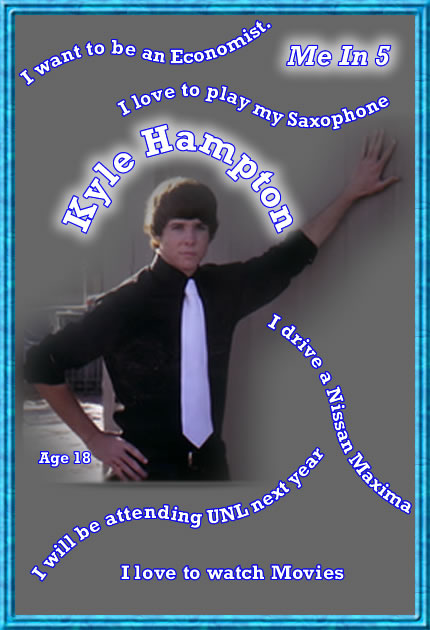 Canvas size: 500 by 500 – start with a transparent canvasSave as “LastName_in5.png” to your Fireworks folder.Create some type of backgroundDraw a rectangle to fill the canvasFill with a solid color, pattern, or gradientChange the outside stroke (pencil) color and sizeApply at least two filters to your rectangleEmbossDrop shadowBevelEtc.Include/import your picture – use the magic wand to delete the background of your picture or feather the edges. Consider applying a filter to your picture (maybe a glow)Include your full name (at least first and last). Make sure the text for your name has an outside stroke – possibly some other filtersInclude your ageInclude 5 interesting facts about yourself – at least some text should follow a pathInclude the text “Me in 5”Experiment with new techniques – ask other students for suggestions for improvementWhen finished, copy the “png” file to “to be graded.” NOTE: this will be printed in color and displayed in our room.*Tips to attach text to a path:Type your textDraw your path (either a shape or use the pen tool to draw a curved line)Select both (hold shift and use your black arrow)From the menu bar – select Text > Attach to path